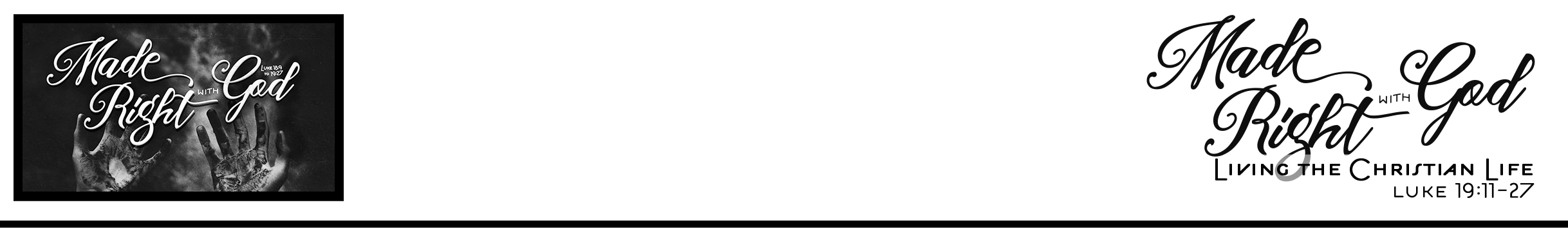 1. Represent _______________________________   	(vv.11-14)2. Don’t ___________________________________   	(vv.20-27)3. Aim ____________________________________   	(vv.15-19)Application QuestionsThese questions are provided for your further study and application of today’s sermon. Thoughtfully writing out the answers to these questions will help to drive home the point of today’s study. It is also helpful when you are able to discuss your answers with others. For more information about small groups at Compass Bible Church that utilize these questions as the basis for their weekly discussion, please call the church office at (949) 540-0699 or email us at SmallGroups@CompassChurch.org. 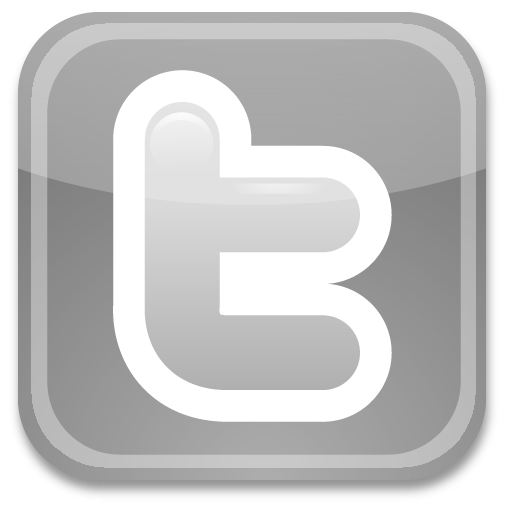 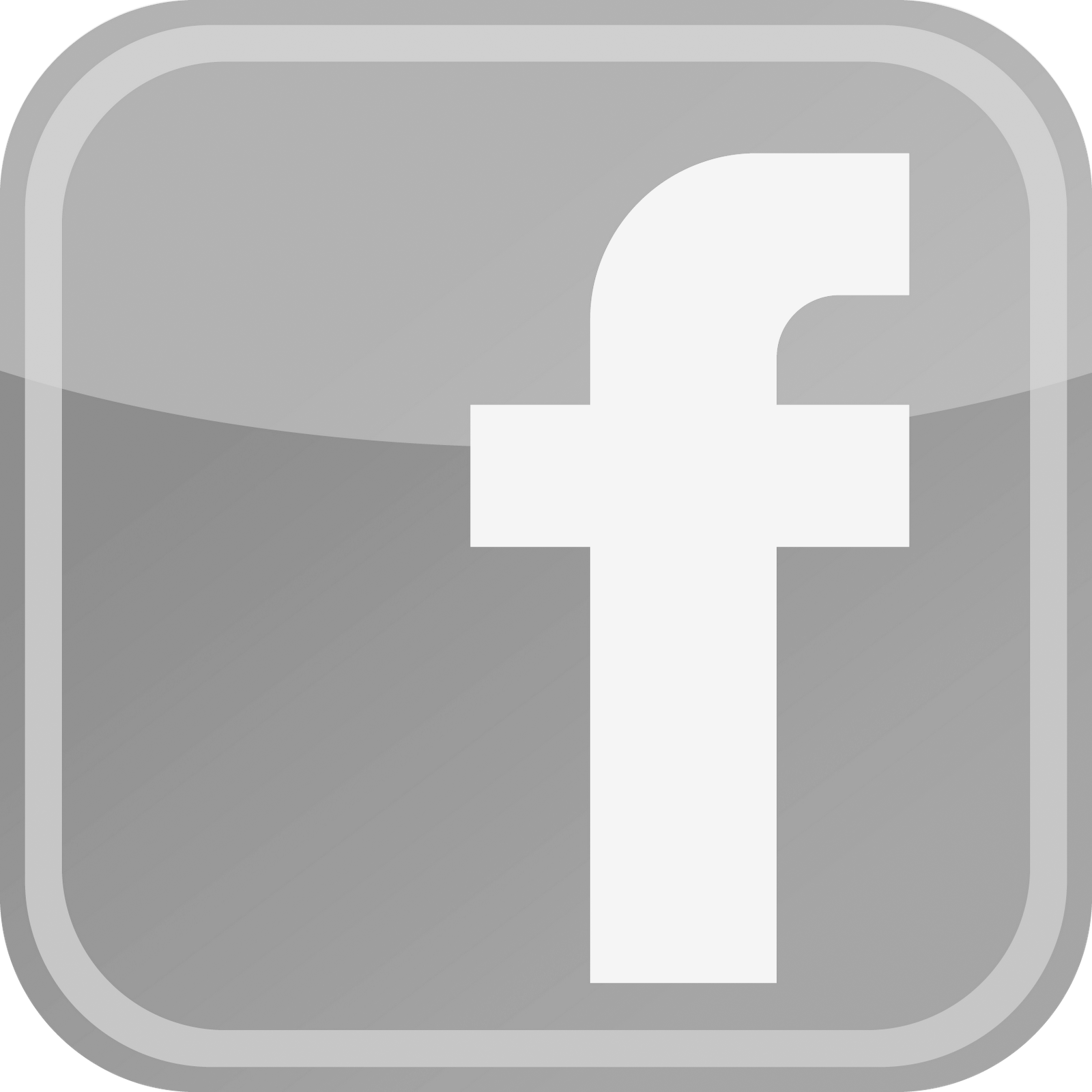 1.	Read Luke 10:1-3 and John 16:33.  What are some of the misconceptions Christians often have about living the Christian life in our non-Christian world?  How can we rightly understand Christ’s forecast for the present age without becoming overwhelmed by anxiety and fear?2.	Read Matthew 5:13-16.  What are some of the temptations you face in your weekly life to “sit down and shut up” about the truth of Christ, and what are some of the ways you know Christ would have you diplomatically and effectively “stand up and speak out” about his kingdom?3.	Read 2 Corinthians 5:17-20.  Why is imploring people to be reconciled to God so much more costly for us than simply working hard to live distinctively Christian? 4.	Read 1 Thessalonians 2:1-4.  Why is that last line in v.4 so important for us to keep in mind?  How does God’s current knowledge and future evaluation of your motives impact your decisions as Christ’s ambassador?5.	Read 2 Corinthians 2:14-17.  How can you maintain a more optimistic view of this weekend’s topic, which often generates so much trepidation for Christians?